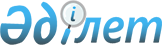 "2010-2012 жылдарға арналған облыстық бюджет туралы" Жамбыл облыстық мәслихатының 2009 жылғы 11 желтоқсандағы № 19-3 шешіміне өзгерістер енгізу туралы
					
			Күшін жойған
			
			
		
					Жамбыл облыстық мәслихатының 2010 жылғы 05 мамырда N 24-3 Шешімі. Жамбыл облысының Әділет департаментінде 2010 жылғы 06 мамырда 1742 нөмірімен тіркелді. Шешімнің қабылдау мерзімінің өтуіне байланысты қолдану тоқтатылды (Жамбыл облыстық Әділет департаментінің 2013 жылғы 11 наурыздағы N 2-2-17/388 хаты)       Шешімнің қабылдау мерзімінің өтуіне байланысты қолдану тоқтатылды (Жамбыл облыстық Әділет департаментінің 2013 жылғы 11 наурыздағы N 2-2-17/388 хаты)

      Қазақстан Республикасының 2008 жылғы 4 желтоқсандағы Бюджет кодексінің 108-бабына сәйкес және «Қазақстан Республикасындағы жергілікті мемлекеттік басқару және өзін-өзі басқару туралы» Қазақстан Республикасының 2001 жылғы 23 қаңтардағы Заңының 6-бабын басшылыққа ала отырып облыстық мәслихат ШЕШІМ ЕТЕДІ:



      1. «2010-2012 жылдарға арналған облыстық бюджет туралы» Жамбыл облыстық мәслихатының 2009 жылғы 11 желтоқсандағы № 19-3 шешіміне (Нормативтік құқықтық актілерді мемлекеттік тіркеу тізілімінде № 1737 болып тіркелген, 2010 жылғы 12 қаңтарында № 3-4 «Ақ жол» газетінде жарияланған) келесі өзгерістер енгізілсін:



      1 тармақта:

      1) тармақшада:

      «99 902 719» сандары «99 687 247» сандарымен ауыстырылсын;

      «91 979 957» сандары «91 764 485» сандарымен ауыстырылсын;

      2) тармақшада:

      «99 576 336» сандары «99 420 214» сандарымен ауыстырылсын;

      3) тармақшада:

      «881 170» сандары «751 170» сандарымен ауыстырылсын;

      «1 191 170» сандары «1 061 170» сандарымен ауыстырылсын;

      4) тармақшада:

      «-42 767» сандары «27 883» сандарымен ауыстырылсын;

      «118 000» сандары «188 650» сандарымен ауыстырылсын;



      19 тармақта:

      «1 452 000» сандары «1 280 229» сандарымен ауыстырылсын;

      «348 206» сандары «376 435» сандарымен ауыстырылсын;

      «1 103 794» сандары «903 794» сандарымен ауыстырылсын;



      20 тармақта:

      «430 000» сандары «300 000» сандарымен ауыстырылсын;



      21 тармақта:

      «2 413 152» сандары «2 430 963» сандарымен ауыстырылсын;



      22 тармақта:

      «2 137 769» сандары «1 922 297» сандарымен ауыстырылсын.



      Аталған шешімінің 1-қосымшасы осы шешімінің қосымшасына сәйкес жаңа редакцияда мазмұндалсын.



      2. Осы шешім Әділет органдарында мемлекеттік тіркеуден өткен күннен бастап күшіне енеді және 2010 жылдың 1 қаңтарынан бастап қолданысқа енгізіледі.

      

      Облыстық мәслихат                          Облыстық мәслихаттың

      сессиясының төрағасы                       хатшысы

      Б. РАХЫМБАЕВ                               Ә. ӘСІЛБЕКОВ

Жамбыл облысы мәслихатының

2010 жылғы 5 мамырдағы

№ 24-3 шешіміне қосымшаЖамбыл облысы мәслихатының

2009 жылғы 11 желтоқсандағы

№ 19-3 шешіміне 1-қосымша 2010 жылға арналған облыстық бюджет
					© 2012. Қазақстан Республикасы Әділет министрлігінің «Қазақстан Республикасының Заңнама және құқықтық ақпарат институты» ШЖҚ РМК
				СанатыСанатыСанатыСанатыСомасы, мың теңгеСыныбыСыныбыСыныбыСомасы, мың теңгеІшкі сыныбыІшкі сыныбыСомасы, мың теңгеАтауыСомасы, мың теңге1231. КІРІСТЕР99 687 2471САЛЫҚТЫҚ ТҮСІМДЕР7 811 76201Табыс салығы3 911 9142Жеке табыс салығы3 911 91403Әлеуметтік салық3 154 4481Әлеуметтік салық3 154 44805Тауарларға, жұмыстарға және қызметтерге салынатын iшкi салықтар745 4003Табиғи және басқа да ресурстарды пайдаланғаны үшiн түсетiн түсiмдер745 4002САЛЫҚТЫҚ ЕМЕС ТҮСІМДЕР61 00001Мемлекеттік меншiктен түсетiн кірістер61 0001Мемлекеттік кәсiпорындардың таза кірісі бөлігінің түсімдері5003Мемлекет меншігіндегі акциялардың мемлекеттік пакеттеріне дивидендтер5005Мемлекет меншігіндегі мүлікті жалға беруден түсетін кірістер10 0007Мемлекеттік бюджеттен берілген кредиттер бойынша сыйақылар50 0003НЕГІЗГІ КАПИТАЛДЫ САТУДАН ТҮСЕТІН ТҮСІМДЕР50 00001Мемлекеттік мекемелерге бекітілген мемлекеттік мүлікті сату50 0001Мемлекеттік мекемелерге бекітілген мемлекеттік мүлікті сату50 0004ТРАНСФЕРТТЕРДІҢ ТҮСІМДЕРІ91 764 48501Төмен тұрған мемлекеттiк басқару органдарынан алынатын трансферттер1 938 0882Аудандық (қалалық) бюджеттерден трансферттер1 938 08802Мемлекеттiк басқарудың жоғары тұрған органдарынан түсетiн трансферттер89 826 3971Республикалық бюджеттен түсетiн трансферттер89 826 397Функционалдық топФункционалдық топФункционалдық топФункционалдық топСомасы, мың теңгеБюджеттік бағдарламалардың әкiмшiсiБюджеттік бағдарламалардың әкiмшiсiБюджеттік бағдарламалардың әкiмшiсiСомасы, мың теңгеБағдарламаБағдарламаСомасы, мың теңгеАтауыСомасы, мың теңге111232. Шығындар99 420 21401Жалпы сипаттағы мемлекеттiк қызметтер 2 094 504110Облыс мәслихатының аппараты38 230 001Облыс мәслихатының қызметін қамтамасыз ету жөніндегі қызметтер 38 230120Облыс әкімінің аппараты1 453 951001Облыс әкімінің қызметін қамтамасыз ету жөніндегі қызметтер 349 727002Ақпараттық жүйелер құру150 000003Жеке және заңды тұлғаларға "жалғыз терезе" қағидаты бойынша мемлекеттік қызметтер көрсететін халыққа қызмет орталықтарының қызметін қамтамасыз ету367 734004Мемлекеттік органдардың ғимараттарын, үй-жайлары және құрылыстарын күрделі жөндеу5 147005Мемлекеттік органдарды материалдық-техникалық жарақтандыру581 343257Облыстың қаржы басқармасы388 151001Жергілікті бюджетті атқару және коммуналдық меншікті басқару саласындағы мемлекеттік саясатты іске асыру жөніндегі қызметтер94 912003Біржолғы талондарды беруді ұйымдастыру және біржолға талондарды өткізуден түсетін сомаларды толық жиналуын қамтамасыз ету46 739009Коммуналдық меншікті жекешелендіруді ұйымдастыру1 500010Коммуналдық меншікке түскен мүлікті есепке алу, сақтау, бағалау және сату500113Жергілікті бюджеттерден берілетін ағымдағы нысаналы трансферттер 244 500258Облыстың экономика және бюджеттік жоспарлау басқармасы214 172001Экономикалық саясатты, мемлекеттік жоспарлау жүйесін қалыптастыру мен дамыту және облысты басқару саласындағы мемлекеттік саясатты іске асыру жөніндегі қызметтер214 17202Қорғаныс159 451250Облыстың жұмылдыру дайындығы, азаматтық қорғаныс, авариялар мен дүлей апаттардың алдын алуды және жоюды ұйымдастыру басқармасы35 617003Жалпыға бірдей әскери міндетті атқару шеңберіндегі іс-шаралар25 207007Аумақтық қорғанысты дайындау және облыстық ауқымдағы аумақтық қорғанысы10 410250Облыстың жұмылдыру дайындығы, азаматтық қорғаныс, авариялар мен дүлей апаттардың алдын алуды және жоюды ұйымдастыру басқармасы123 834001Жергілікті деңгейде жұмылдыру дайындығы, азаматтық қорғаныс, авариялар мен дүлей апаттардың алдын алуды және жоюды ұйымдастыру саласындағы мемлекеттік саясатты іске асыру жөніндегі қызметтер 29 302005Облыстық ауқымдағы жұмылдыру дайындығы және жұмылдыру19 532006Облыстық ауқымдағы төтенше жағдайлардың алдын алу және оларды жою25 000108Жергілікті бюджеттік инвестициялық жобалардың және консессиялық жобалардың техникалақ-экономикалық негіздемелерін әзірлеу және оларға сараптама жасау40 000113Жергілікті бюджеттерден берілетін ағымдағы нысаналы трансферттер10 00003Қоғамдық тәртіп, қауіпсіздік, құқықтық, сот, қылмыстық-атқару қызметі2 908 273252Облыстық бюджеттен қаржыландырылатын атқарушы ішкі істер органы2 908 273001Облыс аумағында қоғамдық тәртіпті және қауіпсіздікті сақтауды қамтамасыз ету саласындағы мемлекеттік саясатты іске асыру жөніндегі қызметтер2 584 794003Қоғамдық тәртіпті қорғауға қатысатын азаматтарды көтермелеу 657006Мемлекеттік органдардың ғимараттарын, үй-жайлары және құрылыстарын күрделі жөндеу86 800011Мемлекеттік органдарды материалдық-техникалық жарақтандыру91 500012Кәмелетке толмағандарды уақытша оқшаулау, бейімдеуді және оңалтуды ұйымдастыру17 704013Белгілі тұратын жері және құжаттары жоқ адамдарды орналастыру қызметтері21 171014Әкімшілік тәртіппен тұтқындалған адамдарды ұстауды ұйымдастыру8 752015Қызмет жануарларын ұстауды ұйымдастыру76 938016«Мак» операциясын өткізу19 95704Бiлiм беру11 576 625261Облыстың білім басқармасы808 344027Мектепке дейінгі білім беру ұйымдарында мемлекеттік білім беру тапсырыстарын іске асыруға аудандардың (облыстық маңызы бар қалалардың) бюджеттеріне берілетін ағымдағы нысаналы трансферттер808 344260Облыстың туризм, дене тәрбиесі және спорт басқармасы1 324 897006Балалар мен жасөспірімдерге спорт бойынша қосымша білім беру 1 075 811007Мамандандырылған бiлiм беру ұйымдарында спорттағы дарынды балаларға жалпы бiлiм беру249 086261Облыстың білім басқармасы2 032 640003Арнайы білім беретін оқу бағдарламалары бойынша жалпы білім беру963 952006Мамандандырылған білім беру ұйымдарында дарынды балаларға жалпы білім беру502 040018Жаңадан іске қосылатын білім беру объектілерін ұстауға аудандар (облыстық маңызы бар қалалар) бюджеттеріне берілетін ағымдағы нысаналы трансферттер306 422048Аудандардың (облыстық маңызы бар қалалардың) бюджеттеріне негізгі орта және жалпы орта білім беретін мемлекеттік мекемелердегі физика, химия, биология кабинеттерін оқу жабдықтарымен жарақтандыруға берілетін ағымдағы нысаналы трансферттер110 619058Аудандардың (облыстық маңызы бар қалалардың) бюджеттеріне бастауыш, негізгі орта және жалпы орта білім беретін мемлекеттік мекемелерде лингафондық және мультимедиялық кабинеттер құруға берілетін ағымдағы нысаналы трансферттер149 607253Облыстың денсаулық сақтау басқармасы226 939043Техникалық және кәсіптік, орта білімнен кейінгі білім беру мекемелерінде мамандар даярлау226 939261Облыстың білім басқармасы2 122 959024Техникалық және кәсіптік білім беру ұйымдарында мамандар даярлау2 122 959252Облыстық бюджеттен қаржыландырылатын атқарушы ішкі істер органы45 143007Кадрлардың біліктілігін арттыру және оларды қайта даярлау45 143253Облыстың денсаулық сақтау басқармасы48 262003Кадрлардың біліктілігін арттыру және оларды қайта даярлау48 262261Облыстың білім басқармасы684 143010Кадрлардың біліктілігін арттыру және оларды қайта даярлау70 379060Кадрларды даярлау және қайта даярлау613 764261Облыстың білім басқармасы2 159 864001Жергілікті деңгейде білім беру саласындағы мемлекеттік саясатты іске асыру жөніндегі қызметтер54 010004Білім берудің мемлекеттік облыстық мекемелерінде білім беру жүйесін ақпараттандыру4 902005Білім берудің мемлекеттік облыстық мекемелер үшін оқулықтар мен оқу-әдiстемелiк кешендерді сатып алу және жеткізу56 795007Облыстық ауқымда мектеп олимпиадаларын, мектептен тыс іс-шаралар және конкурстар өткізу119 778008Өңірлік жұмыспен қамту және кадрларды қайта даярлау стратегиясын іске асыру шеңберінде білім беру объектілерін күрделі, ағымды жөндеу302 163011Балалар мен жеткіншектердің психикалық денсаулығын зерттеу және халыққа психологиялық-медициналық-педагогикалық консультациялық көмек көрсету103 131012Дамуында проблемалары бар балалар мен жеткіншектерді оңалту және әлеуметтік бейімдеу15 426016Өңірлік жұмыспен қамту және кадрларды қайта даярлау стратегиясының шеңберінде білім беру объектілерін күрделі, ағымдағы жөндеуге республикалық бюджеттен аудандардың (облыстық маңызы бар қалалардың) бюджеттеріне берілетін ағымдағы нысаналы трансферттер57 837017Өңірлік жұмыспен қамту және кадрларды қайта даярлау стратегиясының шеңберінде білім беру объектілерін күрделі, ағымдағы жөндеуге облыстық бюджеттен аудандардың (облыстық маңызы бар қалалардың) бюджеттеріне берілетін ағымдағы нысаналы трансферттер438 386022Аудандар (облыстық маңызы бар қалалар) бюджеттеріне «Өзін-өзі тану» пәні бойынша мектепке дейінгі білім беру ұйымдарын, орта білім беру, техникалық және кәсіптік білім беру, орта білімнен кейінгі білім беру ұйымдарын, біліктілікті арттыру институттарын оқу материалдарымен қамтамасыз етуге арналған республикалық бюджеттен бөлінетін ағымдағы нысаналы трансферттер104 770029Әдістемелік жұмыс5 168113Жергілікті бюджеттерден берілетін ағымдағы нысаналы трансферттер897 498281Облыстың құрылыс, жолаушылар көлігі және автомобиль жолдары басқармасы2 123 434009Білім беру объектілерін салуға және реконструкциялауға аудандар (облыстық маңызы бар қалалар) бюджеттеріне республикалық бюджеттен берілетін нысаналы даму трансферттер1 149 430010Білім беру объектілерін салуға және реконструкциялауға аудандар (облыстық маңызы бар қалалар) бюджеттеріне облыстық бюджеттен берілетін нысаналы даму трансферттер 903 794011Білім беру объектілерін салу және реконструкциялау70 21005Денсаулық сақтау21 445 747253Облыстың денсаулық сақтау басқармасы255 887005Жергiлiктi денсаулық сақтау ұйымдары үшiн қанды, оның құрамдарын және дәрілерді өндiру114 869007Салауатты өмір салтын насихаттау140 118017Шолғыншы эпидемиологиялық қадағалау жүргізу үшін тест-жүйелерін сатып алу900253Облыстың денсаулық сақтау басқармасы4 175 934009Туберкулезден, жұқпалы және психикалық аурулардан және жүйкесі бұзылуынан зардап шегетін адамдарға медициналық көмек көрсету2 994 703019Туберкулез ауруларын туберкулез ауруларына қарсы препараттармен қамтамасыз ету93 506020Диабет ауруларын диабетке қарсы препараттармен қамтамасыз ету324 200021Онкологиялық ауруларды химия препараттармен қамтамасыз ету112 686022Бүйрегі жетімсіз ауруларды дәрі-дәрмек құралдарымен, диализаторлармен, шығыс материалдарымен және бүйрегі алмастырылған ауруларды дәрі-дәрмек құралдарымен қамтамасыз ету58 648026Гемофилиямен ауыратын ересек адамдарды емдеу кезінде қанның ұюы факторларымен қамтамасыз ету220 681027Халыққа иммунды алдын алу жүргізу үшін вакциналарды және басқа иммундық-биологиялық препараттарды орталықтандырып сатып алу347 197036Жіті миокард инфаркт сырқаттарын тромболитикалық препараттармен қамтамасыз ету24 313253Облыстың денсаулық сақтау басқармасы6 173 131010Республикалық бюджет қаражатынан көрсетілетін медициналық көмекті қоспағанда, халыққа амбулаторлық-емханалық көмек көрсету5 616 517014Халықтың жекелеген санаттарын амбулаториялық деңгейде дәрілік заттармен және мамандандырылған балалар және емдік тамақ өнімдерімен қамтамасыз ету556 614253Облыстың денсаулық сақтау басқармасы1 018 871011Жедел медициналық көмек көрсету және санитарлық авиация 983 503029Облыстық арнайы медициналық жабдықтау базалары35 368253Облыстың денсаулық сақтау басқармасы2 065 508001Жергілікті деңгейде денсаулық сақтау саласындағы мемлекеттік саясатты іске асыру жөніндегі қызметтер91 150002Өңірлік жұмыспен қамту және кадрларды қайта даярлау стратегиясын іске асыру шеңберінде денсаулық сақтау объектілерін күрделі, ағымды жөндеу600 000008Қазақстан Республикасында ЖҚТБ індетінің алдын алу және қарсы күрес жөніндегі іс-шараларды іске асыру35 422016Азаматтарды елді мекеннің шегінен тыс емделуге тегін және жеңілдетілген жол жүрумен қамтамасыз ету16 560018Денсаулық сақтау саласындағы ақпараттық талдамалық қызметі31 800032Мемлекеттік денсаулық сақтау ұйымдарының ғимараттарын, үй-жайлары мен құрылыстарын күрделі жөндеу600 000033Мемлекеттік денсаулық сақтау ұйымдарын материалдық-техникалық жарақтандыру535 866037Жергілікті бюджет қаражаты есебінен денсаулық сақтау ұйымдарының міндеттемелері бойынша кредиттік қарызды өтеу154 710281Облыстың құрылыс, жолаушылар көлігі және автомобиль жолдары басқармасы7 756 416013Денсаулық сақтау объектілерін салу және реконструкциялау7 756 41606Әлеуметтiк көмек және әлеуметтiк қамсыздандыру3 000 674256Облыстың жұмыспен қамтуды үйлестіру және әлеуметтік бағдарламалар басқармасы850 320002Жалпы үлгідегі медициналық-әлеуметтік мекемелерде (ұйымдарда) қарттар мен мүгедектерге арнаулы әлеуметтік қызметтер көрсету324 523013Психоневрологиялық медициналық-әлеуметтік мекемелерде (ұйымдарда) психоневрологиялық аурулармен ауыратын мүгедектер үшін арнаулы әлеуметтік қызметтер көрсету298 269014Оңалту орталықтарында қарттарға, мүгедектерге, оның ішінде мүгедек балаларға арнаулы әлеуметтік қызметтер көрсету64 772015Психоневрологиялық медициналық-әлеуметтік мекемелерде (ұйымдарда) жүйкесі бұзылған мүгедек балалар үшін арнаулы әлеуметтік қызметтер көрсету162 756261Облыстың білім басқармасы543 110015Жетiм балаларды, ата-анасының қамқорлығынсыз қалған балаларды әлеуметтік қамсыздандыру543 110256Облыстың жұмыспен қамтуды үйлестіру және әлеуметтік бағдарламалар басқармасы1 519 110003Мүгедектерге әлеуметтік қолдау көрсету145 931020Аудандар (облыстық маңызы бар қалалар) бюджеттеріне ең төменгі күнкөрістің мөлшері өскеніне байланысты мемлекеттік атаулы әлеуметтік көмегін және 18 жасқа дейінгі балаларға айсайынғы мемлекеттік жәрдемақыға берілетін ағымдағы нысаналы трансферттер453 330027Аудандар (облыстық маңызы бар қалалар) бюджеттеріне әлеуметтік жұмыс орындарын және жастар тәжірибесі бағдарламасын кеңейтуге ағымдағы нысаналы трансферттер648 000029Аудандардың (облыстық маңызы бар қалалардың) бюджеттеріне Ұлы Отан соғысындағы Жеңістің 65 жылдығына орай Ұлы Отан соғысының қатысушылары мен мүгедектеріне Тәуелсіз Мемлекеттер Достастығы елдері бойынша, Қазақстан Республикасының аумағы бойынша жол жүруін, сондай-ақ оларға және олармен бірге жүретін адамдарға Мәскеу, Астана қалаларында мерекелік іс-шараларға қатысуы үшін тамақтануына, тұруына, жол жүруіне арналған шығыстарды төлеуді қамтамасыз етуге берілетін республикалық бюджеттен берілетін ағымдағы нысаналы трансферттер21 768031Аудандардың (облыстық маңызы бар қалалардың) бюджеттеріне Ұлы Отан соғысындағы Жеңістің 65 жылдығына орай Ұлы Отан соғысының қатысушылары мен мүгедектеріне, сондай-ақ оларға теңестірілген, оның ішінде майдандағы армия құрамына кірмеген, 1941 жылғы 22 маусымнан бастап 1945 жылғы 3 қыркүйек аралығындағы кезеңде әскери бөлімшелерде, мекемелерде, әскери-оқу орындарында әскери қызметтен өткен, запасқа босатылған (отставка), «1941-1945 жж. Ұлы Отан соғысында Германияны жеңгенi үшiн» медалімен немесе «Жапонияны жеңгені үшін» медалімен марапатталған әскери қызметшілерге, Ұлы Отан соғысы жылдарында тылда кемінде алты ай жұмыс істеген (қызметте болған) адамдарға біржолғы материалдық көмек төлеу үшін республикалық бюджеттен берілетін ағымдағы нысаналы трансферттер192 666032Аудандардың (облыстық маңызы бар қалалардың) бюджеттеріне Ұлы Отан соғысындағы Жеңістің 65 жылдығына орай Ұлы Отан соғысының қатысушылары мен мүгедектеріне, сондай-ақ оларға теңестірілген, оның ішінде майдандағы армия құрамына кірмеген, 1941 жылғы 22 маусымнан бастап 1945 жылғы 3 қыркүйек аралығындағы кезеңде әскери бөлімшелерде, мекемелерде, әскери-оқу орындарында әскери қызметтен өткен, запасқа босатылған (отставка), «1941-1945 жж. Ұлы Отан соғысында Германияны жеңгенi үшiн» медалімен немесе «Жапонияны жеңгені үшін» медалімен марапатталған әскери қызметшілерге, Ұлы Отан соғысы жылдарында тылда кемінде алты ай жұмыс істеген (қызметте болған) адамдарға біржолғы материалдық көмек төлеу үшін облыстық бюджеттен берілетін ағымдағы нысаналы трансферттер57 415256Облыстың жұмыспен қамтуды үйлестіру және әлеуметтік бағдарламалар басқармасы88 134001Жергілікті деңгейде облыстың жұмыспен қамтуды қамтамасыз ету үшін және әлеуметтік бағдарламаларды іске асыру саласындағы мемлекеттік саясатты іске асыру жөніндегі қызметтер 63 134018Республикалық бюджеттен берілетін нысаналы трансферттер есебiнен үкіметтік емес секторда мемлекеттік әлеуметтік тапсырысты орналастыру25 00007Тұрғын үй-коммуналдық шаруашылығы8 288 197281Облыстың құрылыс, жолаушылар көлігі және автомобиль жолдары басқармасы 1 878 900012Аудандардың (облыстық маңызы бар қалалардың) бюджеттеріне мемлекеттік коммуналдық тұрғын үй қорының тұрғын үйлерін салуға және (немесе) сатып алуға республикалық бюджеттен берілетін нысаналы даму трансферттері586 000048Аудандардың (облыстық маңызы бар қалалардың) бюджеттеріне инженерлік-коммуникациялық инфрақұрылымды дамытуға, жайластыруға және (немесе) сатып алуға республикалық бюджеттен берілетін нысаналы даму трансферттері1 190 000049Аудандардың (облыстық маңызы бар қалалардың) бюджеттеріне инженерлік-коммуникациялық инфрақұрылымды дамытуға, жайластыруға және (немесе) сатып алуға облыстық бюджеттен берілетін нысаналы даму трансферттері102 900254Облыстың табиғи ресурстар және табиғат пайдалануды реттеу басқармасы650 838007Өңірлік жұмыспен қамту және кадрларды қайта даярлау стратегиясын іске асыру шеңберінде су шаруашылығы құрылыстары және ерекше қорғалатын табиғи аумақтарды жөндеу650 838279Облыстың Энергетика және коммуналдық шаруашылығы басқармасы3 096 239001Жергілікті деңгейде энергетика және коммуналдық шаруашылығы саласындағы мемлекеттік саясатты іске асыру жөніндегі қызметтер39 622004Елді мекендерді газдандыру18 000006Мемлекеттік органдарды материалдық-техникалық жарақтандыру325017Аудандардың (облыстық маңызы бар қалалардың) бюджеттеріне өңірлік жұмыспен қамту және кадрларды қайта даярлау стратегиясын іске асыру шеңберінде инженерлік-коммуникациялық инфрақұрылымды жөндеуге және елді мекендерді абаттандыруға республикалық бюджеттен берілетін ағымдағы нысаналы трансферттер54 839018Аудандардың (облыстық маңызы бар қалалардың) бюджеттеріне өңірлік жұмыспен қамту және кадрларды қайта даярлау стратегиясын іске асыру шеңберінде инженерлік-коммуникациялық инфрақұрылымды жөндеуге және елді мекендерді абаттандыруға облыстық бюджеттен берілетін ағымдағы нысаналы трансферттер 133 930020Өңірлік жұмыспен қамту және кадрларды қайта даярлау стратегиясын іске асыру шеңберінде инженерлік -коммуникациялық инфрақұрылымды дамыту және елді-мекендерді көркейту1 436 757021Аудандардың (облыстық маңызы бар қалалардың) бюджеттеріне өңірлік жұмыспен қамту және кадрларды қайта даярлау стратегиясын іске асыру шеңберінде инженерлік-коммуникациялық инфрақұрылымды дамытуға және елді мекендерді абаттандыруға республикалық бюджеттен берілетін нысаналы даму трансферттер586 973022Аудандардың (облыстық маңызы бар қалалардың) бюджеттеріне өңірлік жұмыспен қамту және кадрларды қайта даярлау стратегиясын іске асыру шеңберінде инженерлік-коммуникациялық инфрақұрылымды дамытуға және елді мекендерді абаттандыруға облыстық бюджеттен берілетін нысаналы даму трансферттер193 167108Жергілікті бюджеттік инвестициялық жобалардың және концессиялық жобалардың техникалық-экономикалық негіздемелерін әзірлеу және оларға сараптама жасау23 000113Жергілікті бюджеттерден берілетін ағымдағы нысаналы трансферттер 609 626281Облыстың құрылыс, жолаушылар көлігі және автомобиль жолдары басқармасы2 589 220021Коммуналдық шаруашылық объектілерін дамыту250 000050Аудандардың (облыстық маңызы бар қалалардың) бюджеттеріне сумен жабдықтау жүйесін дамытуға республикалық бюджеттен берілетін нысаналы даму трансферттер1 718 926051Аудандардың (облыстық маңызы бар қалалардың) бюджеттеріне сумен жабдықтау жүйесін дамытуға облыстық бюджеттен берілетін нысаналы даму трансферттер376 435053Аудандардың (облыстық маңызы бар қалалардың) бюджеттеріне өңірлік жұмыспен қамту және кадрларды қайта даярлау стратегиясын іске асыру шеңберінде инженерлік-коммуникациялық инфрақұрылымды дамытуға және елді мекендерді абаттандыруға облыстық бюджеттен берілетін нысаналы даму трансферттер243 859281Облыстың құрылыс, жолаушылар көлігі және автомобиль жолдары басқармасы73 000025Қалалар мен елді мекендерді абаттандыруды дамытуға аудандар (облыстық маңызы бар қалалар) бюджеттеріне нысаналы даму трансферттер73 00008Мәдениет, спорт, туризм және ақпараттық кеңістiк2 855 679262Облыстың мәдениет басқармасы520 553001Жергiлiктi деңгейде мәдениет саласындағы мемлекеттік саясатты іске асыру жөніндегі қызметтер26 215003Мәдени-демалыс жұмысын қолдау79 499004Мемлекет қайраткерлерін мәңгі есте сақтау6 000005Тарихи-мәдени мұралардың сақталуын және оған қол жетімді болуын қамтамасыз ету157 597007Театр және музыка өнерін қолдау239 242113Жергілікті бюджеттерден берілетін ағымдағы нысаналы трансфертер12 000281Облыстың құрылыс, жолаушылар көлігі және автомобиль жолдары басқармасы17 685027Аудандар (облыстық маңызы бар қалалар) бюджеттеріне мәдениет объектілерін дамытуға берілетін нысаналы даму трансферттері17 685260Облыстың туризм, дене тәрбиесі және спорт басқармасы 983 277001Жергілікті деңгейде туризм, дене шынықтыру және спорт саласындағы мемлекеттік саясатты іске асыру жөніндегі қызметтер 34 274003Облыс деңгейінде спорт жарыстарын өткізу21 398004Әртүрлi спорт түрлерi бойынша облыстық құрама командаларының мүшелерiн дайындау және олардың республикалық және халықаралық спорт жарыстарына қатысуы926 355011Мемлекеттік органдарды материалдық-техникалық жарақтандыру1250281Облыстың құрылыс, жолаушылар көлігі және автомобиль жолдары басқармасы 359 709028Спорт объектілерін дамыту359 709259Облыстың мұрағаттар және құжаттама басқармасы 144 108001Жергілікті деңгейде мұрағат ісін басқару жөніндегі мемлекеттік саясатты іске асыру жөніндегі қызметтер 12 384002Мұрағат қорының сақталуын қамтамасыз ету131 724262Облыстың мәдениет басқармасы80 929008Облыстық кітапханалардың жұмыс істеуін қамтамасыз ету80 929263Облыстың ішкі саясат басқармасы220 800007Газеттер мен журналдар арқылы мемлекеттік ақпараттық саясат жүргізу жөніндегі қызметтер145 800008Телерадиохабарларын тарату арқылы мемлекеттік ақпараттық саясатты жүргізу жөніндегі қызметтер75 000264Облыстың тілдерді дамыту басқармасы83 719001Жергілікті деңгейде тілдерді дамыту саласындағы мемлекеттік саясатты іске асыру жөніндегі қызметтер 23 109002Мемлекеттiк тiлді және Қазақстан халықтарының басқа да тiлдерiн дамыту60 610260Облыстың туризм, дене тәрбиесі және спорт басқармасы 15 696013Туристік қызметті реттеу15 696260Облыстың туризм, дене тәрбиесі және спорт басқармасы100 000002Өңірлік жұмыспен қамту және кадрларды қайта даярлау стратегиясын іске асыру шеңберінде спорт объектілерін күрделі, ағымды жөндеу100 000262Облыстың мәдениет басқармасы77 866006Өңірлік жұмыспен қамту және кадрларды қайта даярлау стратегиясын іске асыру шеңберінде мәдениет объектілерін күрделі, ағымды жөндеу50 000013Аудандардың (облыстық маңызы бар қалалардың) бюджеттеріне өңірлік жұмыспен қамту және кадрларды қайта даярлау стратегиясын іске асыру шеңберінде мәдениет объектілерін күрделі, ағымдағы жөндеуге республикалық бюджеттен берілетін ағымдағы нысаналы трансферттер 27 866263Облыстың ішкі саясат басқармасы251 337001Жергілікті деңгейде мемлекеттік, ішкі саясатты іске асыру жөніндегі қызметтер 188 845003Жастар саясаты саласында өңірлік бағдарламаларды іске асыру61 492004Ақпараттық жүйелер құру1 00009Отын- энергетика кешені және жер қойнауын пайдалану322 419279Облыстың энергетика және коммуналдық шаруашылығы басқармасы322 419007Жылу- энергетикалық жүйені дамыту322 41910Ауыл, су, орман, балық шаруашылығы, ерекше қорғалатын табиғи аумақтар, қоршаған ортаны және жануарлар дүниесін қорғау, жер қатынастары3 867 172255Облыстың ауыл шаруашылығы басқармасы1 576 086001Жергілікті деңгейде ауыл шаруашылығы саласындағы мемлекеттік саясатты іске асыру жөніндегі қызметтер 71 099002Тұқым шаруашылығын қолдау131 752006Мемлекеттік органдарды материалдық-техникалық жарақтандыру268010Асыл тұқымды мал шаруашылығын мемлекеттік қолдау 290 340011Өндірілетін ауыл шаруашылығы дақылдарының шығындылығы мен сапасын арттыруды мемлекеттік қолдау 134 298014Ауыл шаруашылығы тауарларын өндірушілерге су жеткізу бойынша көрсетілетін қызметтердің құнын субсидиялау32 104016Жеміс-жидек дақылдарының және жүзімнің көпжылдық көшеттерін отырғызу және өсіруді қамтамасыз ету124 177020Көктемгі егіс және егін жинау жұмыстарын жүргізу үшін қажетті жанар-жағар май және басқа да тауар-материалдық құндылықтарының құнын арзандату765 684029Ауыл шаруашылық дақылдарының зиянды организмдеріне қарсы күрес жөніндегі іс- шаралар8 842099Аудандардың (облыстық маңызы бар қалалардың) бюджеттеріне ауылдық елді мекендер саласының мамандарын әлеуметтік қолдау шараларын іске асыру үшін берілетін ағымдағы нысаналы трансферттер17 522281Облыстың құрылыс, жолаушылар көлігі және автомобиль жолдары басқармасы 150 000033Ауыл шаруашылығы объектілерін дамыту150 000254Облыстың табиғи ресурстар және табиғат пайдалануды реттеу басқармасы72 000004Ерекше авариялы су шаруашылығы құрылыстары мен гидромелиорациялық жүйелердi қалпына келтiру72 000254Облыстың табиғи ресурстар және табиғатты пайдалануды реттеу басқармасы408 565005Ормандарды сақтау, қорғау, молайту және орман өсiру402 254006Жануарлар дүниесін қорғау 6 311254Облыстың табиғи ресурстар және табиғатты пайдалануды реттеу басқармасы139 391001Жергілікті деңгейде қоршаған ортаны қорғау саласындағы мемлекеттік саясатты іске асыру жөніндегі қызметтер 51 747008Қоршаған ортаны қорғау бойынша іс-шаралар 62 299014Мемлекеттік органдарды материалдық-техникалық жарақтандыру345113Жергілікті бюджеттерден берілетін ағымдағы нысаналы трансферттер25 000281Облыстың құрылыс, жолаушылар көлігі және автомобиль жолдары басқармасы30 000036Қоршаған ортаны қорғау объектілерін дамыту30 000251Облыстың жер қатынастары басқармасы22 970001Облыс аумағында жер қатынастарын реттеу саласындағы мемлекеттік саясатты іске асыру жөніндегі қызметтер 22 970255Облыстың ауыл шаруашылығы басқармасы1 468 160013Мал шаруашылығы өнімдерінің өнімділігін және сапасын арттыруды субсидиялау211 734019Инновациялық тәжірибені тарату және енгізу жөніндегі іс-шараларды өткізу24 000026Аудандар (облыстық маңызы бар қалалар) бюджеттеріне эпизоотияға қарсы іс-шаралар жүргізуге берілетін ағымдағы нысаналы трансферттер707 704027Аудандар (облыстық маңызы бар қалалар) бюджеттеріне ветеринария саласындағы жергілікті атқарушы органдардың бөлімшелерін ұстауға берілетін ағымдағы нысаналы трансферттер 159 281028Уақытша сақтау пунктына ветеринариялық препараттарды тасымалдау бойынша қызмет көрсету11 541032Аудандардың (облыстық маңызы бар қалалардың) бюджеттеріне өңірлік жұмыспен қамту және кадрларды қайта даярлау стратегиясын іске асыру шеңберінде кенттерде, ауылдарда (селоларда), ауылдық (селолық) округтерде әлеуметтік жобаларды қаржыландыруға республикалық бюджеттен берілетін ағымдағы нысаналы трансферттер290 629033Аудандардың (облыстық маңызы бар қалалардың) бюджеттеріне өңірлік жұмыспен қамту және кадрларды қайта даярлау стратегиясын іске асыру шеңберінде кенттерге, ауылдарда (селоларда), ауылдық (селолық) округтерде әлеуметтік жобаларды қаржыландыруға облыстық бюджеттен берілетін ағымдағы нысаналы трансферттер63 27111Өнеркәсіп, сәулет, қала құрылысы және құрылыс қызметі40 055267Облыстың мемлекеттік сәулет- құрылыс бақылау басқармасы22 548001Жергілікті деңгейде мемлекеттік сәулет-құрылыс бақылау саласындағы мемлекеттік саясатты іске асыру жөніндегі қызметтер 22 548272Облыстың сәулет және қала құрылысы басқармасы17 507001Жергілікті деңгейде сәулет және қала құрылысы саласындағы мемлекеттік саясатты іске асыру жөніндегі қызметтер 17 50712Көлiк және коммуникация4 135 364281Облыстың құрылыс, жолаушылар көлігі және автомобиль жолдары басқармасы 1 844 514038Автомобиль жолдарының жұмыс істеуін қамтамасыз ету1 269 590040Аудандық (облыстық маңызы бар қалалар) бюджеттеріне аудандық маңызы бар автомобиль жолдарын (қала көшелерін) күрделі және орташа жөндеуден өткізуге берілетін ағымдағы нысаналы трансферттер574 924281Облыстың құрылыс, жолаушылар көлігі және автомобиль жолдары басқармасы 2 290 850043Әлеуметтiк маңызы бар ауданаралық (қалааралық) қатынастар бойынша жолаушылар тасымалын субсидиялау15 571046Өңірлік жұмыспен қамту және кадрларды қайта даярлау стратегиясын іске асыру шеңберінде облыстық маңызы бар автомобиль жолдарын, қала және елді-мекендер көшелерін жөндеу және ұстау1 464 102054Аудандардың (облыстық маңызы бар қалалардың) бюджеттеріне өңірлік жұмыспен қамту және кадрларды қайта даярлау стратегиясын іске асыру шеңберінде аудандық маңызы бар автомобиль жолдарын, қалалар мен елді-мекендердің көшелерін жөндеуге және ұстауға республикалық бюджеттен берілетін ағымдағы нысаналы трансферттер795 779055Аудандардың (облыстық маңызы бар қалалардың) бюджеттеріне өңірлік жұмыспен қамту және кадрларды қайта даярлау стратегиясын іске асыру шеңберінде аудандық маңызы бар автомобиль жолдарын, қалалар мен елді-мекендердің көшелерін жөндеуге және ұстауға облыстық бюджеттен берілетін ағымдағы нысаналы трансферттер15 39813Басқалар274 630265Облыстың кәсіпкерлік және өнеркәсіп басқармасы57 115001Жергілікті деңгейде кәсіпкерлікті және өнеркәсіпті дамыту саласындағы мемлекеттік саясатты іске асыру жөніндегі қызметтер 57 115257Облыстың қаржы басқармасы120 000012Облыстық жергілікті атқарушы органының резервi120 000281Облыстың құрылыс, жолаушылар көлігі және автомобиль жолдары басқармасы97 515001Жергілікті деңгейде құрылыс, көлік және коммуникация саласындағы мемлекеттік саясатты іске асыру жөніндегі қызметтер92 215004Мемлекеттік органдарды материалдық-техникалық жарақтандыру5 30015Трансферттер38 451 424257Облыстың қаржы басқармасы38 451 424007Субвенциялар27 620 594011Нысаналы пайдаланылмаған (толық пайдаланылмаған) трансферттерді қайтару11 257024Мемлекеттік органдардың функцияларын мемлекеттік басқарудың төмен тұрған деңгейлерінен жоғарғы деңгейлерге беруге байланысты жоғары тұрған бюджеттерге берілетін ағымдағы нысаналы трансферттер8 866 459029Облыстық бюджеттерге, Астана және Алматы қалаларының бюджеттеріне әкiмшiлiк-аумақтық бiрлiктiң саяси, экономикалық және әлеуметтiк тұрақтылығына, адамдардың өмiрi мен денсаулығына қатер төндiретiн табиғи және техногендік сипаттағы төтенше жағдайлар туындаған жағдайда жалпы республикалық немесе халықаралық маңызы бар іс-шаралар жүргізуге берілетін ағымдағы нысаналы трансферттер100 000030Бюджет саласындағы еңбекақы төлеу қорының өзгеруіне байланысты жоғары тұрған бюджеттерге берілетін ағымдағы нысаналы трансферттер1 853 1143. Таза бюджеттік кредит беру751 170Бюджеттік кредиттер1 061 17007Тұрғын үй-коммуналдық шаруашылығы637 000281Облыстың құрылыс, жолаушылар көлігі және автомобиль жолдары басқармасы 637 000015Аудандардың (облыстық маңызы бар қалалардың) бюджеттеріне тұрғын үй салуға және (немесе) сатып алуға кредит беру637 00010Ауыл, су, орман, балық шаруашылығы, ерекше қорғалатын табиғи аумақтар, қоршаған ортаны және жануарлар дүниесін қорғау, жер қатынастары124 170255Облыстың ауыл шаруашылығы басқармасы124 170025Ауылдық елді мекендердің әлеуметтік саласының мамандарын әлеуметтік қолдау шараларын іске асыру үшін жергілікті атқарушы органдарға берілетін бюджеттік кредиттер124 17013Басқалар300 000265Облыстың кәсіпкерлік және өнеркәсіп басқармасы300 000013Шағын және орта бизнесті қаржыландыру және ауыл халқына шағын кредит беру үшін «ҚазАгро» ҰБХ» АҚ-ның еншілес ұйымдарына кредит беру300 000СанатыСанатыСанатыСанатыСомасы, мың теңгеСыныбыСыныбыСыныбыСомасы, мың теңгеІшкі сыныбыІшкі сыныбыСомасы, мың теңгеАтауы111235Бюджеттік кредиттерді өтеу310 00001Бюджеттік кредиттерді өтеу310 0001Мемлекеттік бюджеттен берілген бюджеттік кредиттерді өтеу310 000Функционалдық топФункционалдық топФункционалдық топФункционалдық топСомасы, мың теңгеБюджеттік бағдарламалардың әкiмшiсiБюджеттік бағдарламалардың әкiмшiсiБюджеттік бағдарламалардың әкiмшiсiСомасы, мың теңгеБағдарламаБағдарламаСомасы, мың теңгеАтауыСомасы, мың теңге111234. Қаржы активтерімен жасалатын операциялар бойынша сальдо27 883Қаржы активтерін сатып алу188 65013Басқалар188 650257Облыстың қаржы басқармасы188 650005Заңды тұлғалардың жарғылық капиталын қалыптастыру немесе ұлғайту188 650СанатыСанатыСанатыСанатыСомасы, мың теңгеСыныбыСыныбыСыныбыСомасы, мың теңгеІшкі сыныбыІшкі сыныбыСомасы, мың теңгеАтауы1236Мемлекеттің қаржы активтерін сатудан түсетін түсімдер160 76701Мемлекеттің қаржы активтерін сатудан түсетін түсімдер160 7671Қаржы активтерін ел ішінде сатудан түсетін түсімдер160 767Функционалдық топФункционалдық топФункционалдық топФункционалдық топСомасы, мың теңгеБюджеттік бағдарламалардың әкiмшiсiБюджеттік бағдарламалардың әкiмшiсiБюджеттік бағдарламалардың әкiмшiсiСомасы, мың теңгеБағдарламаБағдарламаСомасы, мың теңгеАтауы111235. Бюджет тапшылығы (профициті)-512 0206. Бюджет тапшылығын қаржыландыру (профицитті пайдалану)512 020СанатыСанатыСанатыСанатыСомасы, мың теңгеСыныбыСыныбыСыныбыСомасы, мың теңгеІшкі сыныбыІшкі сыныбыСомасы, мың теңгеАтауы1237Қарыздар түсімі761 17001Мемлекеттік сыртқы қарыздар761 1702Қарыз алу келісім-шарттары761 1708Бюджет қаражатының қалдықтарының қозғалысы60 850Функционалдық топФункционалдық топФункционалдық топФункционалдық топСомасы, мың теңгеБюджеттік бағдарламалардың әкiмшiсiБюджеттік бағдарламалардың әкiмшiсiБюджеттік бағдарламалардың әкiмшiсiСомасы, мың теңгеБағдарламаБағдарламаСомасы, мың теңгеАтауы12316Қарыздарды өтеу310 000257Облыстың қаржы басқармасы310 000008Жергілікті атқарушы органның борышын өтеу310 000